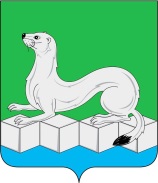 Российская ФедерацияИркутская областьДУМАУсольского муниципального районаИркутской областиРЕШЕНИЕОт  25.02.2021г.								                    №178        рп. БелореченскийОб утверждении порядков назначения и проведениясобрания граждан, конференции граждан (собрания делегатов),избрания делегатов в Усольском муниципальном районеИркутской областиВ соответствии с пунктом 5 статьи 29 и пунктом 2 статьи 30 Федерального закона от 6 октября 2003 года № 131-ФЗ «Об общих принципах организации местного самоуправления в Российской Федерации», руководствуясь статьями 14.1, 16, 17,30,47 Устава Усольского муниципального района Иркутской области, Дума Усольского муниципального района Иркутской областиРЕШИЛА:1.Утвердить Порядок назначения и проведения собрания граждан в Усольском муниципальном районе Иркутской области (Приложение № 1).2.Утвердить Порядок назначения и проведения конференции граждан (собрания делегатов), избрания делегатов в Усольском муниципальном районе Иркутской области (Приложение № 2).3. Признать утратившим силу решение Усольской районной Думы от 20.12.2005 г. № 252 «Об утверждении Порядка назначения и проведения конференций граждан на территории Усольского районного муниципального образования».4.Начальнику отдела в аппарате Думы Усольского муниципального района Иркутской области (Шаргородская В.А.):4.1.направитьнастоящее решение мэру Усольского муниципального района Иркутской области для подписания и опубликования в газете «Официальный вестник Усольского района» и в сетевом издании «Официальный сайт администрации Усольского района» в информационно – телекоммуникационной сети «Интернет» (www.usolie-raion.ru);4.2.разместить настоящее решение на официальном сайте Думы Усольского муниципального района Иркутской области (duma.uoura.ru).5. Настоящее решение вступает в силу после дня его официального опубликования.6. Контроль за исполнением настоящего решения возложить на руководителя аппарата администрации Усольского муниципального района Иркутской области Русакову Е.Н, председателя комиссия по регламенту, мандатам, депутатской этике и нормативным правовым актам местного самоуправления Думы Усольского муниципального района Иркутской области Богданову Ю.В.Председатель ДумыУсольского муниципального районаИркутской области                                                                             Н.Н.ГлызинаМэр Усольского муниципальногорайона Иркутской области				                              В.И.Матюха